ДТП 13.08.2023г.13.08.2023 года в 19 часов 56 мин на пульт связи пожарно-спасательной отряда  № 40 (м.р. Сергиевский) государственного казенного учреждения Самарской области «Центр по делам гражданской обороны, пожарной безопасности и чрезвычайным ситуациям»  по системе 112 поступило сообщение о ДТП  по адресу: автодорога между с. Воротнее и п.Красные Дубки . На место вызова был направлен 1 пожарный расчет ПСО №40,ПСЧ№109  в кол. 3 человек личного состава. Также к месту происшествия были направлены бригада медицинской скорой помощи и экипаж ГИБДД района. По прибытии к  месту вызова при проведении разведки было установлено, что произошел съезд в кювет и опрокидывание  автомобиля Нива. В ДТП пострадал водитель 1969гр. доставлен в Сергиевскую ЦРБ. Пожарные-спасатели произвели аварийно-спасательные работы, деблокировку пострадавшего водителя, отключение системы электропитания автомобиля.       Государственное казенное учреждение Самарской области «Центр по делам гражданской обороны, пожарной безопасности и чрезвычайным ситуациям» напоминает вам о необходимости соблюдать установленные правила дорожного движения и скоростной режим. Помните: автомобиль – это средство повышенной опасности и, управляя им, вы берете на себя большую ответственность! Не забывайте о том, что от вас зависят здоровье и жизни других людей. Если вы стали свидетелем или участником ДТП, обращайтесь по телефону «01», «101» или по единому номеру вызова экстренных оперативных служб «112».Инструктор противопожарной профилактики ПСО №40 Бишлер  М.П.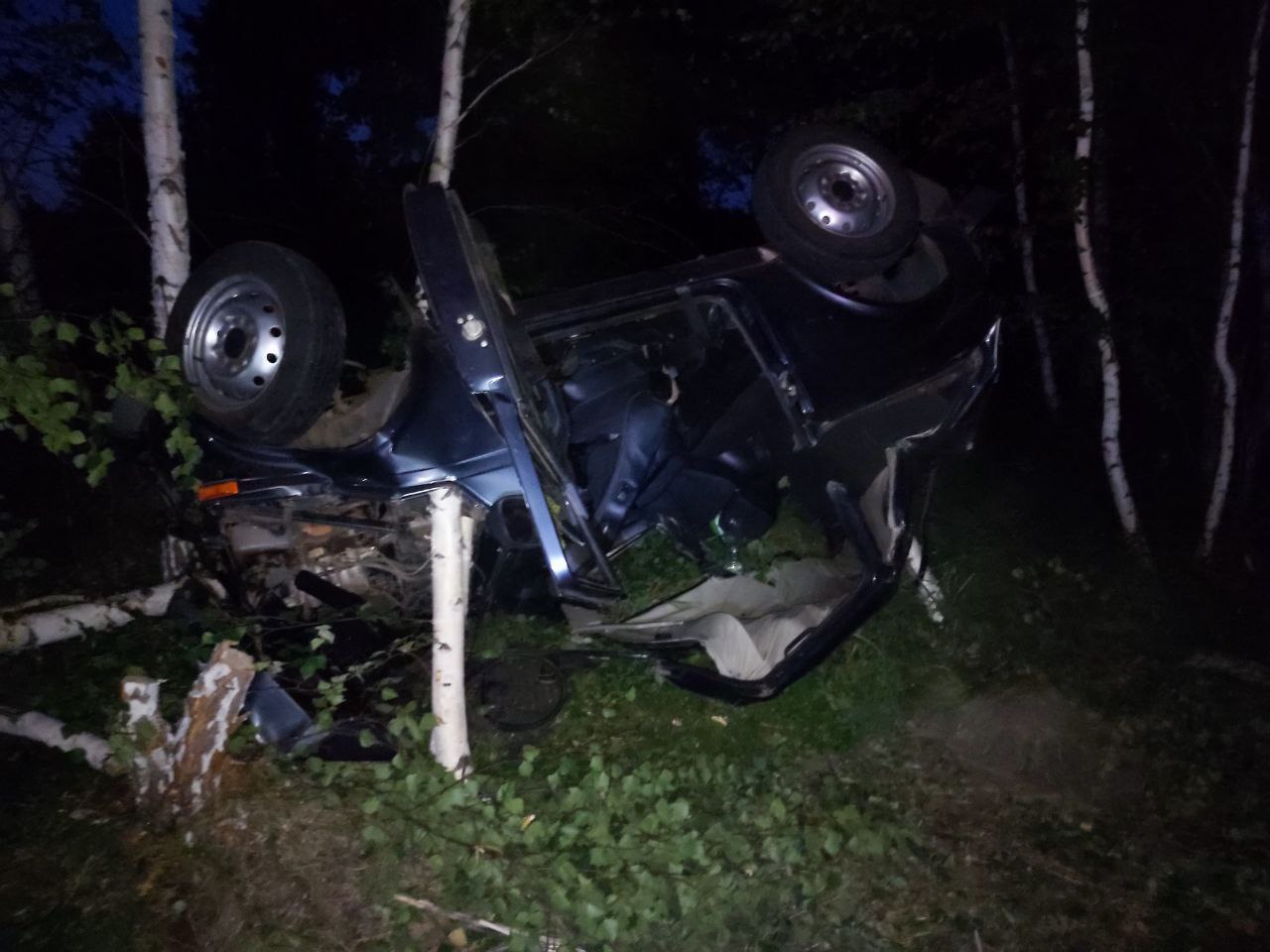 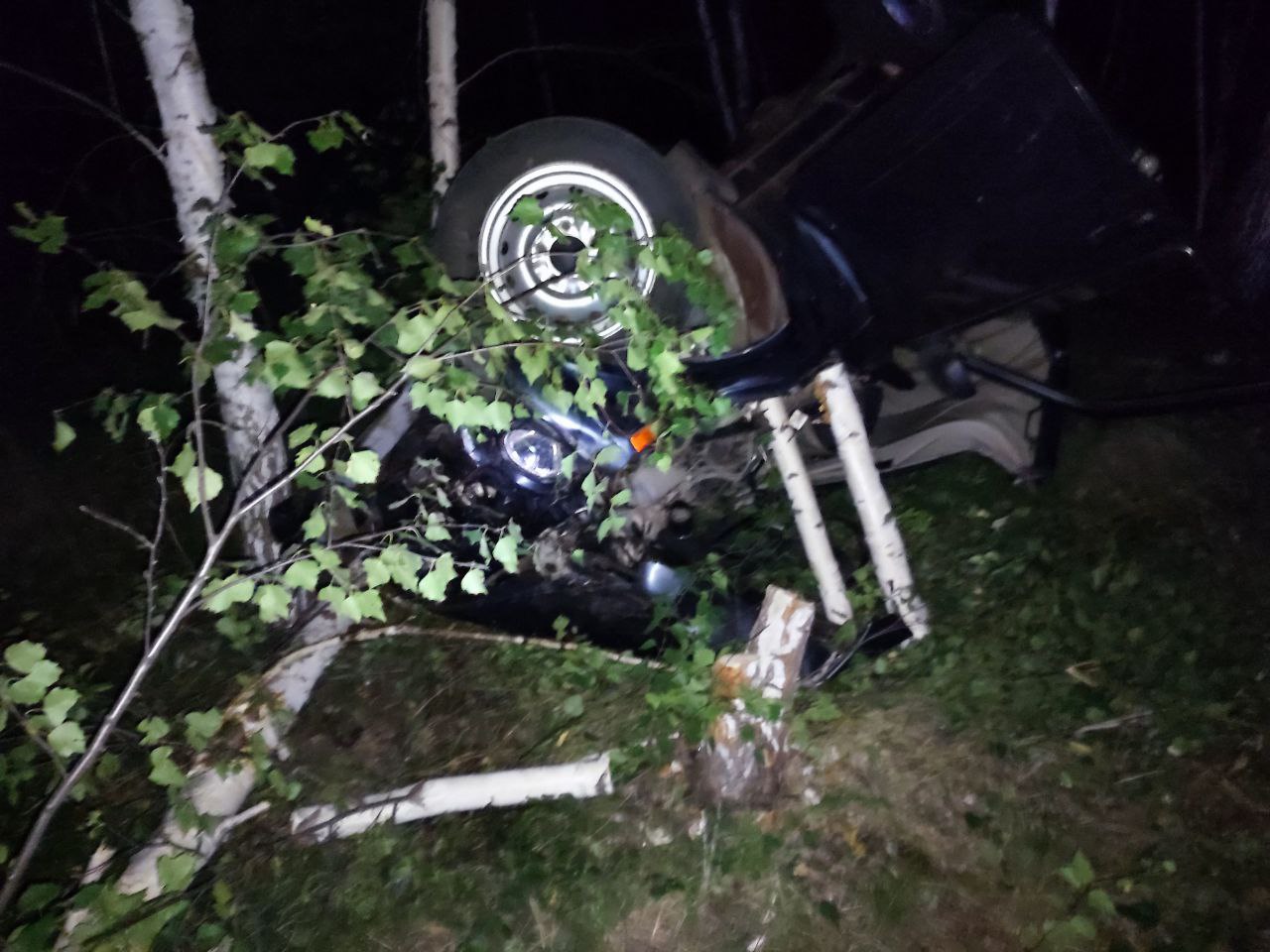 